T.C. 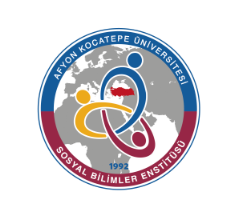 AFYON KOCATEPE ÜNİVERSİTESİ SOSYAL BİLİMLER ENSTİTÜSÜ …………………………………….…………………………. Anabilim/Anasanat Dalı ..………………………………………….. Bilim Dalı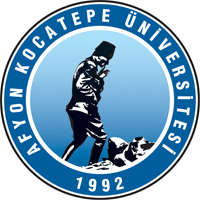 SANATTA YETERLİK/DOKTORA YETERLİK SÖZLÜ (MÜLAKAT) SINAV TUTANAĞI* Program Türü: 	      Doktora (    ) 	         Bütünleşik Doktora (    ) 	                    Sanatta Yeterlik (    )Jüri Üyesi (Unvan-Ad-Soyad)	: ………………………………………………………					İmza:  ……………………………..Tarih: ….…/….... /20….NOT: Yeterlik sınavı, yazılı ve sözlü olarak iki bölüm halinde yapılır. Yeterlik sınavı başarı değerlendirmesi her sınav için kendi içinde ayrı ayrı yapılır ve yazılı sınavı başaramayan öğrenci sözlü sınava alınmaz. Her bir sınav türünün başarı notu 70 puan ve üzeridir. Bu doğrultuda öğrencinin yazılı ve sözlü sınavlardaki nihaî başarı durumu değerlendirilirken, her bir jüri üyesinin 100 tam puan üzerinden verdiği notlar, ayrı ayrı dikkate alınarak, öğrencinin başarılı veya başarısız olduğuna salt çoğunlukla karar verilir. Bu karar EABD başkanlığınca yeterlik sınavını izleyen üç gün içinde enstitüye tutanakla bildirilir.* Bu tutanak her jüri üyesi tarafından bireysel olarak ayrı ayrı doldurularak, imzalanacaktır. Bu doğrultuda ilgili form sadece bir öğrenciye aittir ve aday sayısına göre çoğaltılabilir.** Bu kısma ilgili soruya verilen puan yazılacaktır. (Puanlama 100’lük sisteme göre yapılacaktır.)*** Puanlama 100’lük sisteme göre yapılacaktır. Bu kısma sorulan tüm sorulara verilen cevaplara ilişkin jüri üyesi tarafından takdir edilen puanların ortalama (nihai)  puanı yazılacaktır.NOT: Bu form, diğer sınav evrakları/belgelerle beraber Enstitüye gönderilecektir. ADAYIN (Öğrencinin)ADI-SOYADISORU(LAR)PUAN** ORTALAMA (NİHAİ) PUAN**1.2.3.4.5.